КОНСПЕКТ  ГРУППОВОГО  ЛОГОПЕДИЧЕСКОГО ЗАНЯТИЯ,проведенного во 21 классе (УО) МБОУ «Гатчинская НОН №5» 19.11.2020 годаТЕМА. Дифференциация звуков Г-К  в слогах и словах,  письменных букв г-к изолированно и в слогах.Цель. Закрепить навык произношения звуков К,Г изолированно, в слогах и словах. Закрепить умение дифференцировать звуки на слух. Закрепить навык письма этих букв изолированно и в слогах.Задачи:Закреплять умение дифференцировать звуки на слух.Развивать речевое дыхание, артикуляционную моторику.Развивать фонематический слух и восприятие.Развивать слуховое и зрительное внимание.Развивать мелкую и пальчиковую моторику.Развивать речь, грамматический строй речи.Развивать зрительно-пространственную ориентировку и умение соблюдать рабочую строку.Закреплять навык написания изолированных букв и слогов.Закреплять умение работать со схемами-опорами и сигнальными карточками.Оборудование: индивидуальные зеркала, карточки с картинками для артикуляционных упражнений, герои занятия: Гусеница и Кузнечик, картинки со «шторками», схема-опора работы со звуками, сигнальные карточки, конверт с письменными буквами Кк, Гг, слоги с буквами для чтения, грибочки и капельки с письменными слогами.Учитель-логопед: Федорова Екатерина ВикторовнаХод занятия1.Организация класса- Наши глазки смотрят, ушки слушают, голова думает. Мы готовы заниматься.2.Дыхательная гимнастика. - Узнаем, кто спешит к нам сегодня на занятие. Для этого сдуем «шторки» с карточек и назовем героев.Сделали вдох, губки трубочкой, плавно сдуваем.3.Акустико-артикуляционный образ звуков. Постановка цели.- К нам торопились гусеница и кузнечик. - Какой первый звук в слове «гусеница», с какого звука начинается слово? (Г). Давайте дадим звуку характеристику по схеме-опоре (согл. или гл.; звонк. или глух.)- Теперь назовем первый звук в слове «кузнечик». Дадим этому звуку характеристику.- Подумаем и назовем главное отличие звуков Г-К.- Сегодня на занятии мы будем учиться различать звуки и буквы К, Г, чтобы правильно произносить с ними слоги, слова и верно писать строчные буквы и   слоги с этими буквами.4. Артикуляционная гимнастика.             - Наши герои давно ждут и готовы к нашему увлекательному занятию. Покажем им, как мы умеем выполнять гимнастику для язычка. Придвиньте к себе поближе зеркало. Выполняем.«Лягушка-Хоботок»«Лопаточка-Иголочка»«Киска сердится»«Качели»- Язычок готов к работе дальше!!!5. Игра «Внимательные ушки». Дифференциация звуков Г-К на слух в словах.        - А теперь давайте покажем гусенице и кузнечику, какие мы внимательные. Приготовьте карточки-сигналики. Я буду называть слова, а вы должны поднять нужную карточку. Если в слове есть (вы услышали) звук К, то мне покажите на карточке значок наушников, а если звук Г, то покажите мне значок колокольчика. КОТ  КАША  ГРУША  КРЫША  ГОРЫ  ГУБЫ КУРИЦА   КЛАСС  ГАЗЕТА6. Упражнение «Почитаем»- Теперь  покажем нашим героям, что мы умеем читать. Слитно прочитаем слоги выделяя голосом К, Г.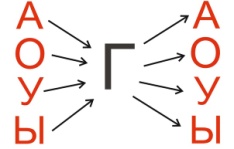 7. Физ. минутка- Наш кузнечик засиделся. Давайте вместе с ним немного отдохнем. 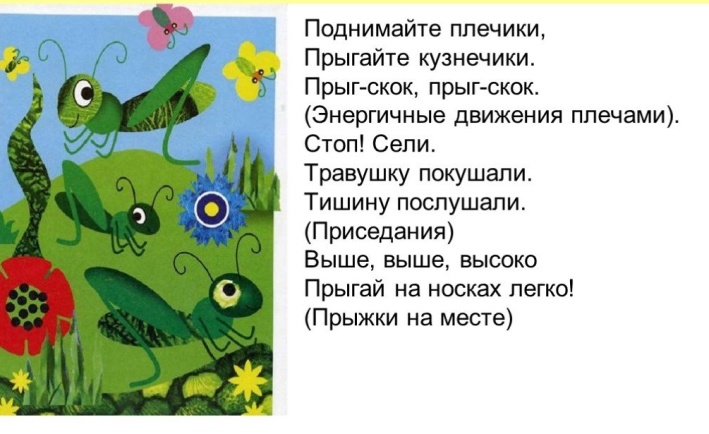 8. Работа с письменными буквами Кк,Гг.       - Теперь с нами захотела поиграть и гусеничка. Она принесла нам конверт. А в конверте… (Буквы  Гг, Кк). Но она не знает, что это. Для неё это просто дорожки-лабиринты. Давайте назовём что это. - А печатные или письменные буквы?- Вспомним, как пишутся письменные буквы:Г – лапка, шляпка; г – червячок. К – начинаем писать, как единичку, вниз ведем палочку с петелькой, выводим кепочку и приписываем  червячка; к – палочка, кепочка, маленький червячок)9. Упражнение «Украшение».- Давайте украсим картинки наших гостей их буквами. Сегодня на контроле строчные буквы к, г. Повторяйте за мной (пишем по 5 букв в кружочках)- В кружочках у гусеницы какую письменную букву напишем, как вы думаете? (г, 5 раз)- В кружочках у кузнечика какую букву письменную напишем? (к, 5 раз)10. Игра «Шифровальщики»- А сейчас на листочках на первой строчке зашифруем слова и запишем только буквы  К или Г.                          ГУБЫ, КОЗЫ , КАША, ГОРЫ (г, к, к, г)11. Пальчиковая гимнастика- Покажем кошечку сначала правой кистью руки, затем левой.- Покажем гуся сначала правой кистью руки, затем левой.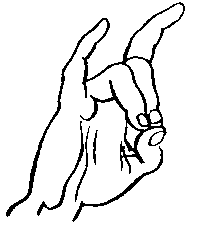 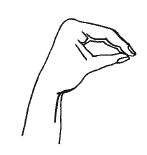 12. Игра «Путешественники»- Наши гусеничка и кузнечик вспомнили, что когда-то они гуляли по волшебному, осеннему утреннему лесу и уже встречались с буквами. Давайте посмотрим, что же они в тот день увидели.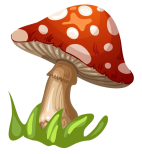 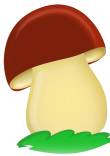 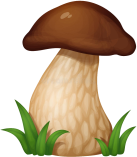 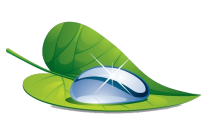 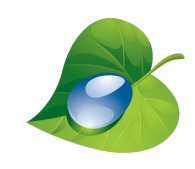 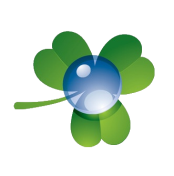 га            го          гу            ку               ка                  ко- Прочитаем слоги, записанные письменными буквами. - Запишем эти слоги ниже, на следующей строчке.13. Игра « Кто лишний»- А теперь покажем нашим гостям, что мы умеем слушать, выбирать лишний слог и записывать его.Слушаем: ГА – КА – ГА. Какой слог звучал по-другому? Запишем: каСлушаем: КУ – ГУ – КУ. Какой слог звучал по-другому? Запишем: гу14. Итог занятия.- Мы молодцы! Потрудились на славу.- Чему мы учились на занятии?- С какими звуками сегодня работали?- Кто были наши герои?- Что понравилось на занятии?